MINISTERO DELL’ISTRUZIONE, DELL’UNIVERSITA’ E DELLA RICERCAUFFICIO SCOLASTICO REGIONALE PER IL LAZIO LICEO SCIENTIFICO STATALE“TALETE”00195 ROMA - Via Camozzi, 2 - Tel. 06121124305 - Fax 0667663879 - Distretto 25  RMPS48000T - e mail: rmps48000t@istruzione.it - www.liceotalete.it  C.F.97021010588  Prot. n. 670                       Roma,  11 Febbraio 2016All’Albo on line della ScuolaAi Membri del Comitato ScientificoOggetto: costituzione Comitato ScientificoIL DIRIGENTE SCOLASTICOVISTA la L.107 del 13/07/2015 art. 11 commi 33-40;VISTE le Linee Guida del MIUR sull’Alternanza scuola-lavoro in data 8/10/2015;PRESO ATTO  della disponibilità dei docentiDISPONEche il Comitato Scientifico per l’Alternanza scuola-lavoro, sia costituito per l’a.s. 2015-16 dai seguenti componenti:IL DIRIGENTE SCOLASTICOprof. Alberto CataneoCognome e Nome Di Pace Incoronata Guttagliere MarioVernich Giovanni Gregorio Mastrantonio Paola Priore Giovanni Tassoni FabioNotaro Maria Luisa Careri Claudia Arcidiacono Giuseppe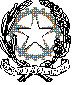 